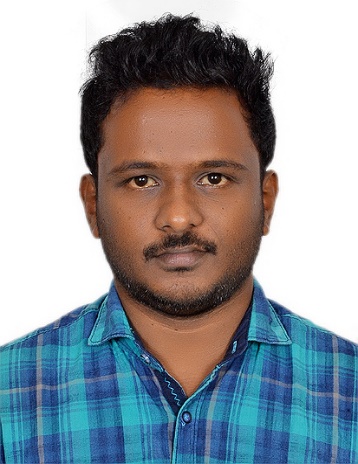 ExperienceSite Engineer                                                      Dec 2015 – Feb 2017Brothers Engineering & Erectors LtdIndia	Site Engineer for fabrication and fire fighting pipeline erection fitting.Project of fire fighting system pipe line retro fitting work in Udupi Power Corporation Ltd, Karnataka.Supervising and overseeing the direction of the project, ensuring that the client’s specifications and requirements are met, reviewing progress and liaising with quantity surveyors to monitor costs.Making safety inspections and ensuring construction and site safetyProviding training on safety measures to the new joinees and demonstrate leadership within the team to keep them focused on the end result.To Manage resources working on Machinery and Material and look after them to complete the work within the Planned Date.Coordinating and supervising construction workersLiaising with the client, other construction professionals and, sometimes, members of the publicProjectsProject Area                           :   Design of Transmission system.Project Title                           :  “Design, Analysis and                         fabrication of Modular Stair  Case Climber”                               Project Role                           :  Done the Analysis and helped in fabrication.Software used for Designing:   Solid Works-2010. Software used for Analyzing: Ansys 11Project Area                         : Manufacturing TechnologyProject Title                         : “Design and fabrication of                                                     Reciprocating Saw”      Project  Role                          : Team leaderSoftware used for Designing: SolidWorks 2005Training and Workshops Implant training:Organization             : Integral Coach Factory (ICF), Perumbur, Chennai-600 038.Duration                     : 7 days               Knowledge Gained : Learnt about various machining processesWork shop: Robotics:   Place: College CampusPeriod and Time: 21-24th Jan 2011.EducationB.E- Mechanical Engineering, 2014 with 82%
Sapthagiri College Of Engineering Higher Secondary , 2009 with 80%Board Of Public Examination KeralaSSLC , 2007 with 80%
Board Of Public Examination Kerala Area of InterestManufacturing TechnologyAutomobile EngineeringMajor StrengthsAbility to stay calm under pressure.A great team player.A desire to show initiativeYoung and dynamic with the ability to thrive in a fast-paced environment with insightful academic knowledge.Extra-curricular activitiesParticipated and won prizes in drawing competition conducted by Road safety Educational & Research Service Society - at school level. Active participant of NSS and Active blood donor.HobbiesPlaying CricketTravelingGardeningListening to music.Personal DetailsMarital Status   :    SingleNationality         :   Indian Date of Birth      :   13 May 90ReferenceAvailable on request